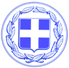                       Κως, 5 Οκτωβρίου 2018ΔΕΛΤΙΟ ΤΥΠΟΥΘ.ΜΟΥΖΟΥΡΑΚΗΣ : “Όσο και αν προσπαθεί ο κ. Πης δεν θα μπορέσει να πείσει κανένα ότι την περίοδο 2011-2014 υπήρχε ανακύκλωση στην Κω.”Ο Αντιδήμαρχος κ. Θεόφιλος Μουζουράκης έκανε την ακόλουθη δήλωση:“Ο συνάδελφος κ. Σταμάτης Πης όσο και αν προσπαθεί δεν θα μπορέσει να πείσει κανένα ότι την περίοδο του Οράματος υπήρχε ανακύκλωση στην Κω.Όλοι θυμούνται ότι είχαν αναθέσει την ανακύκλωση στους...αθίγγανους με τα γνωστά αποτελέσματα.Το αν υπάρχει ανακύκλωση ή όχι αποδεικνύεται από τα στοιχεία για τον όγκο των ανακυκλώσιμων υλικών.Μπορούν να παραθέσουν στοιχεία για το πόσα στερεά απόβλητα ανακυκλώθηκαν την περίοδο 2011-2014; Φυσικά και όχι γιατί δεν υπήρχε ανακύκλωση στην Κω.Την περίοδο 2011-2014 είχαμε ένα τεράστιο μηδενικό ως προς τη μέτρηση του όγκου ανακυκλώσιμων υλικών ενώ δεν λειτουργούσε καμία δομή, κανένα σύστημα ανακύκλωσης.Από το Μάιο του 2015 έως σήμερα λειτουργεί Κέντρο Διαλογής Ανακυκλώσιμων Υλικών και έχουν ανακυκλωθεί 13.500 τόνοι. Ξεκίνησε επίσης η λειτουργία συστήματος ανακύκλωσης οικιακών συσκευών που είχε σταματήσει η προηγούμενη δημοτική αρχή.Παράλληλα προχωρά η αδειοδότηση των πράσινων σημείων και ετοιμάζουμε μία ακόμα καινοτομία: τα κινητά σημεία ανακύκλωσης.Εμείς μιλάμε μόνο με έργα, πράξεις και στοιχεία.”Γραφείο Τύπου Δήμου Κω